Publicado en Madrid el 11/02/2021 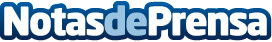 Novedades en los Incoterms, términos de comercio internacional, según Vicentferrer.comLos Incoterms hacen referencia a los términos comerciales internacionales (International Commercial Terms). Su propósito es regir las normas del comercio internacional para el intercambio de bienes. En este caso, su objeto real es la distribución de gastos y transmisión de riesgos entre las partes involucradas. Es decir, quien paga qué y hasta donde llega la responsabilidad de comprador o vendedor en el proceso de transporte, seguros, entregasDatos de contacto:Alvaro Lopez Para629456410Nota de prensa publicada en: https://www.notasdeprensa.es/novedades-en-los-incoterms-terminos-de Categorias: Internacional Finanzas Marketing Emprendedores Otras Industrias http://www.notasdeprensa.es